社会福祉法人 北九州市社会福祉協議会賛助会員申込書社会福祉法人　北九州市社会福祉協議会　　　会　長　　　垣　迫　裕　俊　　　様　　貴会の趣旨に賛同し、令和　　　年度 賛助会員として入会します。申 込 日　　　年　　　月　　　日　～ 　お振込み口座のご案内　 ～会費の入金は、郵便振替または銀行振込をご利用ください。※ゆうちょ銀行『払込取扱票』から現金で振込の送金手数料はご負担ください。『払込取扱票』が必要な場合は、下記担当者までご連絡くだされば、当会から送付いたします。なお、銀行振込をご利用の場合は、振込手数料が必要となりますのでご了承ください。社会福祉法人　北九州市社会福祉協議会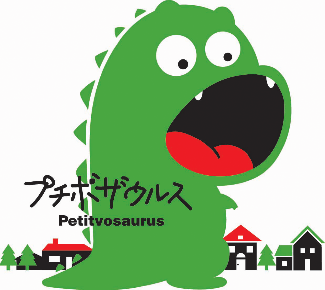 総務部総務課　　　　　　　　　　　　　　　〒８０４‐００６７北九州市戸畑区汐井町1番6号　ウェルとばた8階　　　　　　　　　　　　　　ＴＥＬ　０９３‐８８２‐４４０１　　　　　　　　　　　　　　ＦＡＸ　０９３‐８８２‐３５７９ご入会は、FAXにてお申し込みください。FAX　093－882－3579　　（ 市社協 総務部 総務課　行）※太枠内のみご記入ください。※太枠内のみご記入ください。※太枠内のみご記入ください。新規　・　継続　・　（　　　　　）新規　・　継続　・　（　　　　　）新規　・　継続　・　（　　　　　）会員種別いずれかに○をお願いします。法人・団体会員（１口10,000円） ・ 個人会員（1口1,000円）法人・団体会員（１口10,000円） ・ 個人会員（1口1,000円）法人・団体会員（１口10,000円） ・ 個人会員（1口1,000円）法人・団体会員（１口10,000円） ・ 個人会員（1口1,000円）法人・団体会員（１口10,000円） ・ 個人会員（1口1,000円）口数・金額　　　　　　　　　　口　　　　　　　　円（年度会費）　　　　　　　　　　口　　　　　　　　円（年度会費）　　　　　　　　　　口　　　　　　　　円（年度会費）　　　　　　　　　　口　　　　　　　　円（年度会費）　　　　　　　　　　口　　　　　　　　円（年度会費）フリガナ法人名または個人名代表者名（役職）　　　　　　　　　　（氏名）（役職）　　　　　　　　　　（氏名）（役職）　　　　　　　　　　（氏名）（役職）　　　　　　　　　　（氏名）（役職）　　　　　　　　　　（氏名）担当者名（役職）　　　　　　　　　　（氏名）（役職）　　　　　　　　　　（氏名）（役職）　　　　　　　　　　（氏名）（役職）　　　　　　　　　　（氏名）（役職）　　　　　　　　　　（氏名）住所〒　　 　－〒　　 　－〒　　 　－〒　　 　－〒　　 　－連絡先（電話）　　　―　　　　　　（FAX） 　　　―（電話）　　　―　　　　　　（FAX） 　　　―（電話）　　　―　　　　　　（FAX） 　　　―（電話）　　　―　　　　　　（FAX） 　　　―（電話）　　　―　　　　　　（FAX） 　　　―事業種別会員情報の公開１　当会の広報紙へ掲載　　　　　　可　　　・　　　不可２　当会のホームページへ掲載　　　　　　可　　　・　　　不可３　当会のホームページへリンク掲載　　 希望　 　・　 希望しない※上記１・２については、法人名または個人名のみ掲載します。※上記３については、法人・団体会員のみご回答ください。また、リンクをご希望の場合は、下記へアドレスをご記入ください。　http://               　　　　　　　　　      　　　１　当会の広報紙へ掲載　　　　　　可　　　・　　　不可２　当会のホームページへ掲載　　　　　　可　　　・　　　不可３　当会のホームページへリンク掲載　　 希望　 　・　 希望しない※上記１・２については、法人名または個人名のみ掲載します。※上記３については、法人・団体会員のみご回答ください。また、リンクをご希望の場合は、下記へアドレスをご記入ください。　http://               　　　　　　　　　      　　　１　当会の広報紙へ掲載　　　　　　可　　　・　　　不可２　当会のホームページへ掲載　　　　　　可　　　・　　　不可３　当会のホームページへリンク掲載　　 希望　 　・　 希望しない※上記１・２については、法人名または個人名のみ掲載します。※上記３については、法人・団体会員のみご回答ください。また、リンクをご希望の場合は、下記へアドレスをご記入ください。　http://               　　　　　　　　　      　　　１　当会の広報紙へ掲載　　　　　　可　　　・　　　不可２　当会のホームページへ掲載　　　　　　可　　　・　　　不可３　当会のホームページへリンク掲載　　 希望　 　・　 希望しない※上記１・２については、法人名または個人名のみ掲載します。※上記３については、法人・団体会員のみご回答ください。また、リンクをご希望の場合は、下記へアドレスをご記入ください。　http://               　　　　　　　　　      　　　１　当会の広報紙へ掲載　　　　　　可　　　・　　　不可２　当会のホームページへ掲載　　　　　　可　　　・　　　不可３　当会のホームページへリンク掲載　　 希望　 　・　 希望しない※上記１・２については、法人名または個人名のみ掲載します。※上記３については、法人・団体会員のみご回答ください。また、リンクをご希望の場合は、下記へアドレスをご記入ください。　http://               　　　　　　　　　      　　　入金予定日月　　　　日（　　　）　下記金融機関より振込予定月　　　　日（　　　）　下記金融機関より振込予定月　　　　日（　　　）　下記金融機関より振込予定月　　　　日（　　　）　下記金融機関より振込予定月　　　　日（　　　）　下記金融機関より振込予定振込予定先いずれかに○をお願いします。口座番号は裏面をご参照ください。ゆうちょ銀行(※払込取扱票利用)ゆうちょ銀行(※払込取扱票利用)西日本シティ銀行振込予定先いずれかに○をお願いします。口座番号は裏面をご参照ください。ゆうちょ銀行(※払込取扱票利用)ゆうちょ銀行(※払込取扱票利用)北九州銀行振込予定先いずれかに○をお願いします。口座番号は裏面をご参照ください。福岡銀行福岡銀行福岡ひびき信用金庫ゆうちょ銀行『払込取扱票』０１７８０‐０‐８５６３４社会福祉法人　北九州市社会福祉協議会福岡銀行戸畑支店　　（普）　　９９９５７７西日本シティ銀行戸畑支店　　（普）　　１７６４４７９北九州銀行戸畑支店　　（普）　　４０２５５３８福岡ひびき信用金庫浅生支店　　（普）　　０３４３４２９